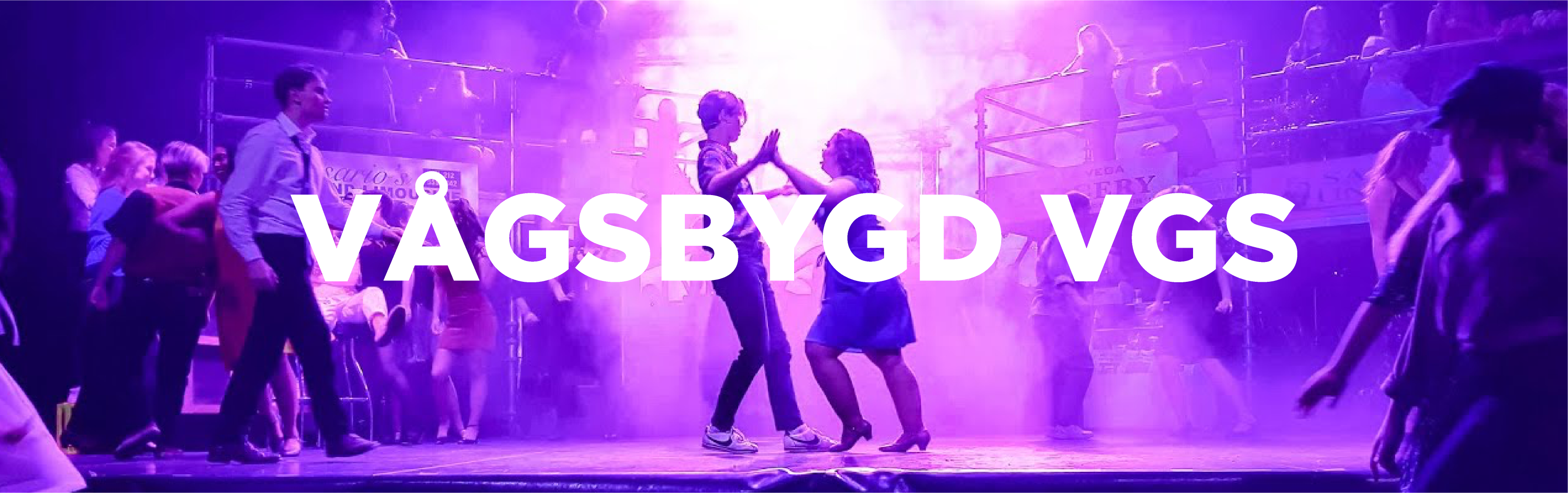 Skoleåret 24/25 tilbyr Vågsbygd vgs. valgfaget Produksjon for scene for elever på 10. trinn.  Vågsbygd vgs. er den eneste skolen i Kristiansand som har MDD-linje, og vi vil gjerne gi deg som er interessert i musikk, dans eller drama muligheten til å bli bedre kjent med skolen gjennom å ta valgfaget her hos oss.   På Vågsbygd vgs. får du utvikle ferdighetene dine sammen med dyktige lærere som også har lang erfaring som profesjonelle utøvere. Du vil få jobbe i gode teatersaler, dansestudio og musikkrom med tilgang på instrumenter, kostymelager, kulisseverksted og sminkerom.   Her får du mulighet til å bli kjent med andre 10. klassinger fra Kristiansand som er interessert i det samme som deg. Dere møtes på Vågsbygd vgs. og får undervisning av lærere her på skolen. Deler av undervisningen vil være sammen med elever i Vg1 og dere får være med på deres juleshow!  Mesteparten av tiden vil opplæringen være inne på skolen, men vi vil også dra sammen på forestillinger og konserter utenfor skolen.   Valgfaget Produksjon for scene vil foregå onsdager etter skoletid kl. 14 - 16. Noen ganger vil det også være undervisning på ettermiddag eller kveldstid.  Du vil få standpunktkarakter når du er ferdig med faget.Hvis du er interessert i å vite mer, vil du og dine foresatte bli invitert til Vågsbygd for å få mer informasjon og omvisning på Vågsbygd. Du søker gjennom rådgiver på skolen din. Frist for påmelding er 1.mai. Er det noe du lurer på, kan du kontakte avdelingsleder for MDD:Karina Folkestad tlf. 411 01 064 eller på e-post: karina.folkestad@vagsbygd.vgs.no Søknad valgfag: «Produksjon for scene» på Vågsbygd videregående skole (Musikk, dans og drama) for skoleåret 2024-2025Elevens navn:____________________________________ Klasse:___________Jeg søker om å få plass på valgfaget «Produksjon for scene».Ved å søke dette valgfaget og hvis jeg får plass, er jeg innforstått med at jeg ikke skal delta på skolens ordinære valgfagstilbud. Har satt meg inn i og forstått hvordan dette valgfaget er organisert.Begrunnelse for søknad: Frist for å levere søknad er tirsdag 23. april._________________________________________________________________________________        Sted og dato		           Underskrift elev	     Underskrift foresatteValgfaget Produksjon for scene – Vågsbygd videregående skole  I løpet av året vil du blant annet:   Utvikle ferdighetene dine i musikk, dans eller teater.   Stå på scenen i forestillinger og konserter.  Lære å planlegge og gjennomføre sceneproduksjon.   Få mange kulturopplevelser  Bli kjent med de som går i 1. klasse MDD på Vågsbygd Vgs  Oppleve samholdet det gir å samarbeide og arbeide kreativt sammen med andre. 